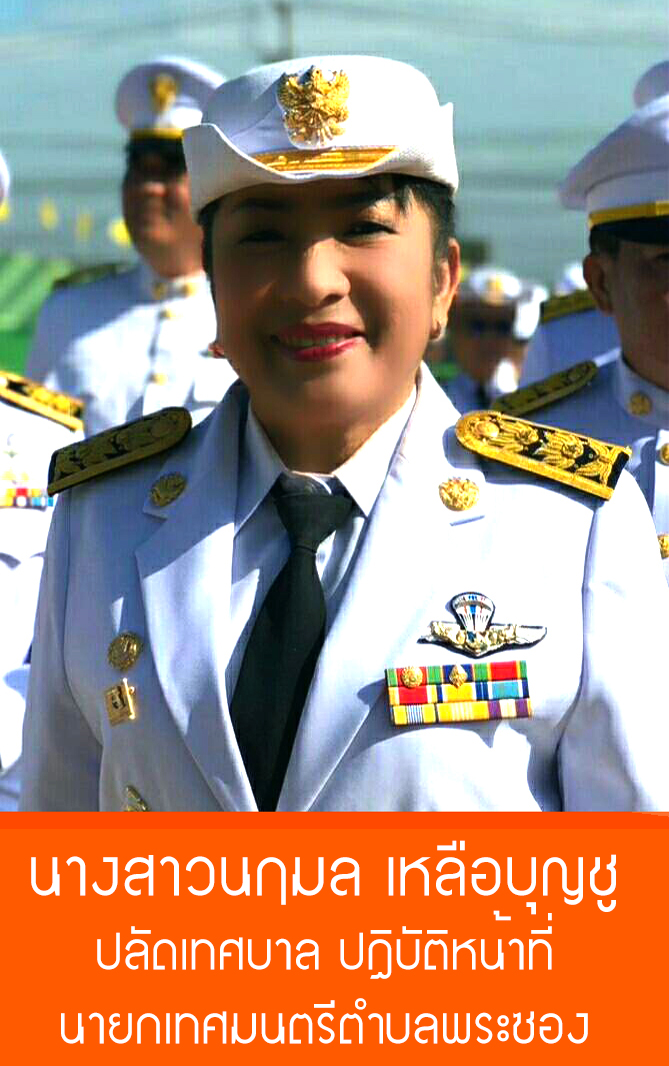 เบอร์โทรศัพท์  ๐ – ๘๙๕๗ – ๒๑๕๙ - ๙ และ ๐ – ๘๘๕๖ – ๐๘๓๘ – ๙